INDICAÇÃO Nº 02646/2013Sugere ao Poder Executivo Municipal a Construção de Pontos de Ônibus, na Avenida Santa Bárbara (dois sentidos), defronte Faculdade Politec.(foto anexo)Excelentíssimo Senhor Prefeito Municipal, Nos termos do Art. 108 do Regimento Interno desta Casa de Leis, dirijo-me a Vossa Excelência para sugerir que, por intermédio do Setor competente, seja executada a construção de Pontos de Ônibus, na Avenida Santa Barbara, defronto a Faculdade Politec, nos dois sentidos da respectiva avenida.Justificativa:Este vereador foi procurado por munícipes questionando sobre a necessidade da construção de Pontos de Ônibus defronte a Faculdade Politec nos dois sentidos da Avenida Santa Bárbara, eis que trata-se de uma avenida com intenso fluxo de veículo em velocidade majorada e são muitos os estudantes que utilizam do serviço de transporte coletivo.Ressalta-se, que não há estrutura adequada nos pontos de ônibus, dado a inexistência de sinalização e proteção devida aos usuários, sendo certo que essa situação põe em risco a segurança dos mesmos. Posto tais razões, solicitamos de forma urgente, uma ação da Prefeitura Municipal no sentido de amenizar tal impasse. Plenário “Dr. Tancredo Neves”, em 26 de abril de 2013.Emerson Luis Grippe“Bebeto”-Vereador-Anexo: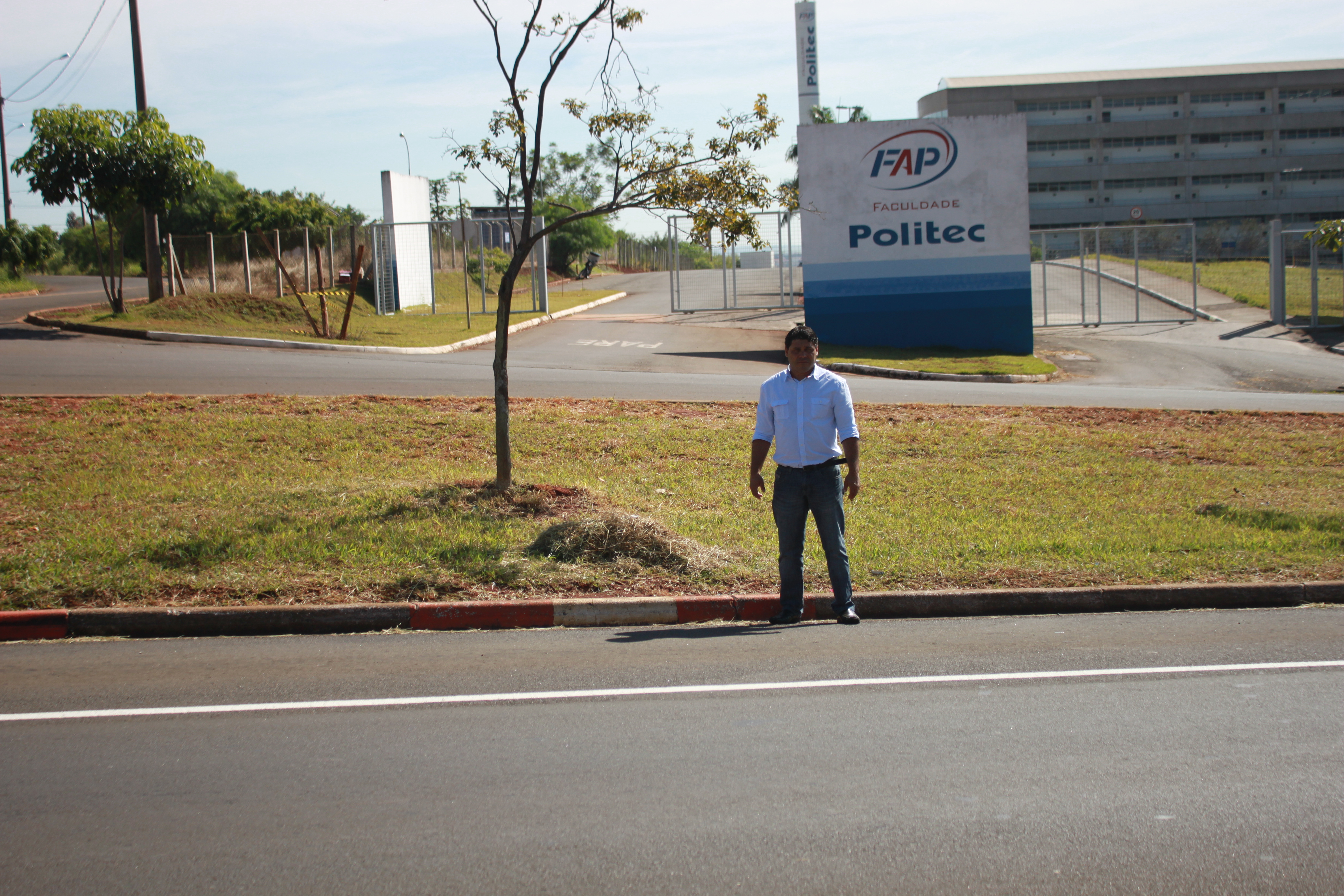 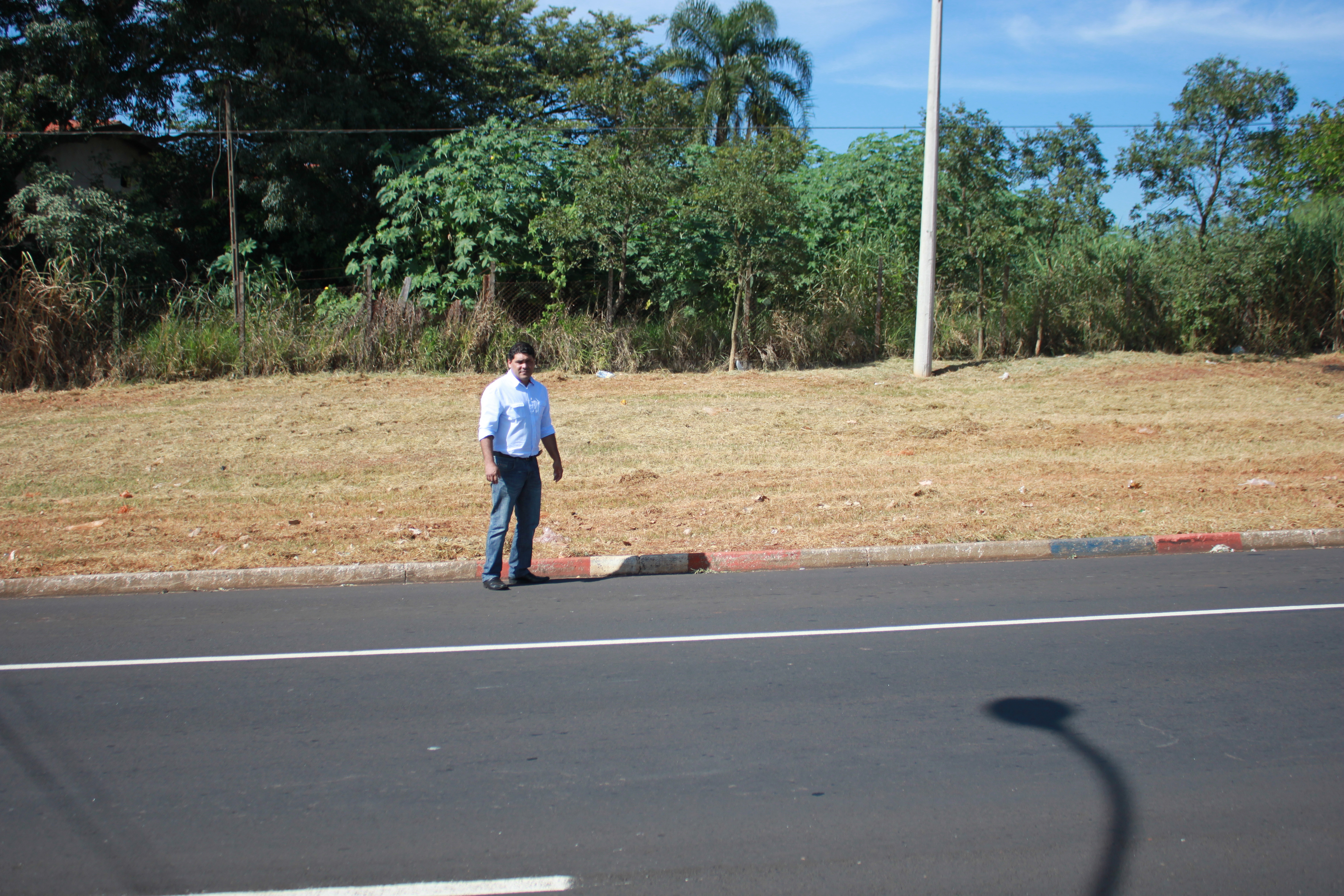 